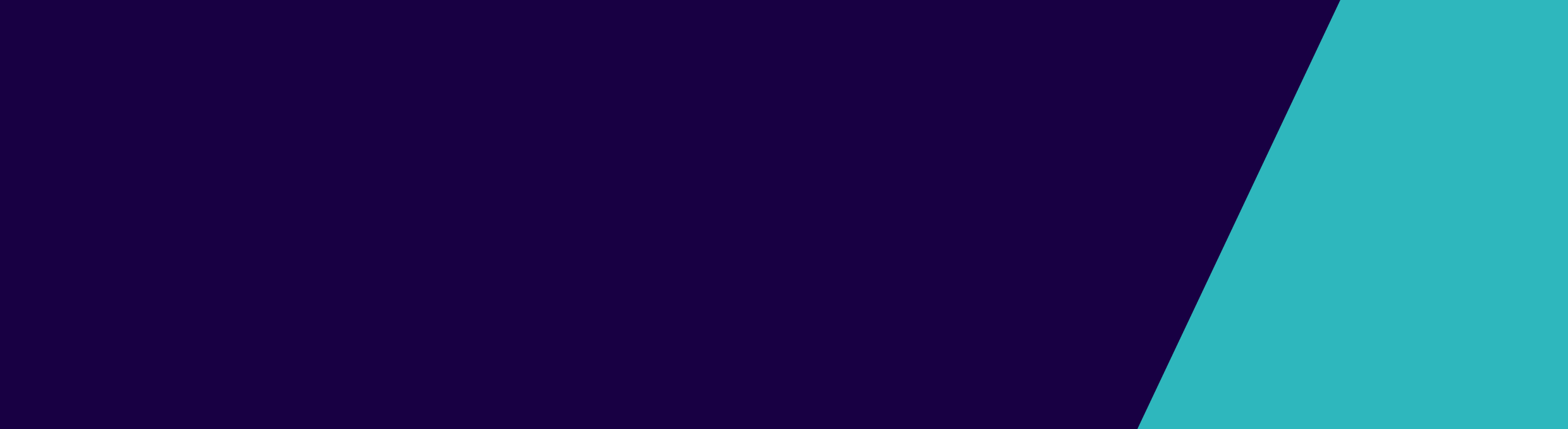 VADC Bulletins must be read in conjunction with the VADC Data Specification.Contents1.	Transition changes from 1 July 2019	12.	Managed File Transfer (MFT) server update	23.	Data submission deadline extension 2018-19	24.	Data submission deadline extension 2019-20	25.	Corrections to the VADC Data Specification 2019-20	26.	Testing extracts for 2019-20 data	47.	Contact details	4VADC 2019-20Transition changes from 1 July 2019Small Rural Health - There are currently four AOD providers that are recipients of Small Rural Health Funding. These providers will shortly receive communication from their DHHS Agency Performance and System Support team about transition expectations.All service streams open at the end of the financial year continue to be reported against the existing 18/19 funding source code. All new service streams commencing from July and subsequent reporting periods are to have a funding source of “Small Rural Health” for the applicable service streams.Residential Transition to DTAU – Residential services events that end after 01/07/2019 must have the new funding source code that best describes their model of care. AOD Residential Service providers would have individually received feedback from the AOD Enquiries mailbox providing further guidance.All residential service streams open at the end of the financial year to be updated with the applicable funding source code source for the first submission VADC 19/20 (July and subsequent reporting periods). These service streams may have a Significant Treatment Goal Achieved (STGA) element.All residential service streams commencing from July and subsequent reporting periods to have applicable funding source code. These service streams may have a STGA element.A short user guide entitled “Reporting guidance for transition of residential services to activity-based funding” specific to clinicians wishing to process residential DTAU, including VADC obligations, has been produced and will be circulated shortly after this bulletin.Brief intervention is counted as completed upon closure of a brief intervention service event.All brief intervention service streams are closed at the end of the financial year.All brief intervention service streams reported from 01/07/2019 are reported with the new applicable Brief Intervention service stream.Bridging Support is counted as completed upon closure of a Bridging Support service event.All Bridging Support service streams are closed at the end of the financial year.All Bridging Support service streams reported from 01/07/2019 are reported with the new applicable Bridging Support service stream.Managed File Transfer (MFT) server update Sites reporting to the VADC should note the following changes resulting from operating system security updates applied to the MFT server: Report files in the PICKUP folder will now be archived after 60 days if not downloaded within this time. Report files located in the BACKUP folder after initial download, will now be archived after seven days. Please contact VADC help desk, VADC_data@dhhs.vic.gov.au if copies of older report files are required within the current financial year. Copies of submitted data files in the SENT folder will now be archived after 7 days. Data submission deadline extension 2018-19To allow service providers more time to improve the quality of 2018-19 VADC data and address critical errors, we are extending the deadlines for data submission for 2018-19. The deadline for June 2019 data has been extended to 31 July 2019Data submission deadline extension 2019-20In line with other departmental collections, to allow service providers and software vendors more time to implement the 2019-20 VADC specification changes, we are relaxing the deadlines for data submission for the July and August 2019 reporting periods only.The deadline for July 2019 data has been extended to 15 September 2019The deadline for August 2019 data has been extended to 15 October 2019Both August and September VADC data will be due on the same date (15 October).  This will enable the department to meet its reporting obligations for reporting quarter one AOD activity.Corrections to the VADC Data Specification 2019-20The following errors have been identified in the VADC Data Specification for 2019-20. We apologise for any inconvenience caused by these errors.  An updated VADC Data Specification for 2019-20 incorporating the corrections listed above will be published on the VADC website shortly.  VADC vendors and service providers will be notified by email. Testing extracts for 2019-20 dataAgencies can submit test files before submitting production data for July and August 2019 reporting periods.Email files testing the 2019-20 format to VADC_data@dhhs.vic.gov.au The subject line of the email should be TEST 2019-20Password protect any emailed 2019-20 test files that contain real client data. We will contact you to get the password.You do not need to password protect 2019-20 test files which contain “dummy” dataWe will return your 2019-20 test file validation reportsContact details VADC Bulletins are produced at intervals to provide updates to specification and current data issues.  Service providers are encouraged to submit VADC queries and feedback to VADC_data@dhhs.vic.gov.auVictorian Alcohol and Drug Collection VADC BulletinEdition 8:  26 June 2019IDEdit name/description Data elementsPseudo code/ruleSourceStatusAoD132Invalid number of attendeesContact-number of service recipientsNOT null AND (<0 OR > 99)DHHSerrorIDEdit name/description Data elementsPseudo code/ruleSourceStatusAoD133Invalid number of facilitatorsContact-number of service facilitatorsNOT null AND (<0 OR > 99)DHHSerrorIDEdit name/description Data elementsPseudo code/ruleSourceStatusAoD172Residential rehabilitation length of stay is over 160 days and the course length element is not complex for applicable residential rehabilitation funding sourceEvent-course lengthEvent-service streamEvent-funding sourceEvent-start dateEvent-end dateEvent-end date is NOT null AND service stream = 10 30 , AND funding source = (106,125,128) ANDEvent-end date - Event-start date >=161 AND Event-course length is (!=2) DHHSwarningIDEdit name/description Data elementsPseudo code/ruleSourceStatusAOD5Date cannot be in the futureClient-date first registeredContact-contact dateEvent-start dateEvent-assessment completed dateOutcomes-Client review dateDrug Concern-date last useReferral-referral dateTechnical-reporting perioddate > last day of reporting periodDHHSerrorSECTIONDescription 5.4.2 Event – course length Guide for use (p.107)To receive this publication in an accessible format email VADC Data <vadc_data@dhhs.vic.gov.au>Authorised and published by the Victorian Government, 1 Treasury Place, Melbourne.© State of Victoria, Department of Health and Human Services 26 June, 2019Available from the VADC Data specification page on the Health.vic website <https://www2.health.vic.gov.au/about/publications/policiesandguidelines/vadc-data-specification>